	Женева, 23 мая 2022 годаУважаемая госпожа,
уважаемый господин,1	Имею честь пригласить вас принять участие в работе второго совместного семинара-практикума, организуемого Группой отраслевой спецификации по сетям фиксированной связи пятого поколения Европейского института стандартизации электросвязи (ISG F5G ЕТСИ), Форумом по широкополосному доступу (BBF), 6-м техническим комитетом Ассоциации в области стандартов связи Китая (TC6 CCSA) и 15-й Исследовательской комиссией Сектора стандартизации электросвязи Международного союза электросвязи (ИК15 МСЭ-Т), по теме "Волоконная линия до комнаты" (FTTR), который пройдет 28 июня 2022 года с 14 час. 00 мин. до 18 час. 00 мин. CEST (женевское время).2	На семинаре-практикуме предлагается возможность продолжить обсуждение технологии "волоконная линия до комнаты" (FTTR) (постоянно актуальная тема в рамках Вопроса 3/15) для всех участвующих заинтересованных сторон. FTTR – это новая топология домашних сетей. Топология волоконно-оптических сетей в жилых помещениях и функциональные возможности технологий FTTR могут отличаться от топологии транспортных сетей и сетей доступа и функциональных возможностей используемых в них существующих волоконно-оптических технологий. Для совершенствования разработки спецификации FTTR (серия G.fin) необходимо проанализировать сценарии использования FTTR и выработать соответствующие требования к сети. В связи с этим МСЭ-Т в 2021 году опубликовал технический документ по сценариям использования волоконной линии до комнаты и соответствующим требованиям.3	Принять участие в семинаре-практикуме могут все постоянные члены ISG F5G ЕТСИ, BBF, TC6 CCSA и участники собраний ИК15 МСЭ-Т, а также любое интересующееся данной темой лицо, которое пожелает внести свой вклад в его работу. Участие является бесплатным. 4	Вся соответствующая информация, относящаяся к этому семинару-практикуму, в том числе проект программы, список докладчиков, ссылка для дистанционного подключения и подробная информация о регистрации будет доступна на веб-сайте мероприятия по адресу: https://itu.int/go/FTTR-2. Данный веб-сайт будет регулярно обновляться по мере появления новой или измененной информации. Просим участников периодически отслеживать обновленную информацию на веб-сайте.С уважением,Чхе Суб Ли
Директор Бюро
стандартизации электросвязи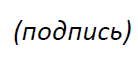 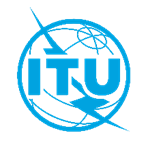 Международный союз электросвязиБюро стандартизации электросвязиОсн.:
Циркуляр 16 БСЭ
TSB Events/HOКому:–	Администрациям Государств – Членов Союза–	Членам Сектора МСЭ-Т–	Ассоциированным членам МСЭ-Т–	Академическим организациям − Членам МСЭКопии:–	Председателям и заместителям председателей исследовательских комиссий МСЭ-Т–	Директору Бюро развития электросвязи–	Директору Бюро радиосвязиДля контактов:
Тел.:
Факс:
Эл. почта:Хироси Ота (Hiroshi Ota)
+41 22 730 6356
+41 22 730 5853
tsbevents@itu.intКому:–	Администрациям Государств – Членов Союза–	Членам Сектора МСЭ-Т–	Ассоциированным членам МСЭ-Т–	Академическим организациям − Членам МСЭКопии:–	Председателям и заместителям председателей исследовательских комиссий МСЭ-Т–	Директору Бюро развития электросвязи–	Директору Бюро радиосвязиКому:–	Администрациям Государств – Членов Союза–	Членам Сектора МСЭ-Т–	Ассоциированным членам МСЭ-Т–	Академическим организациям − Членам МСЭКопии:–	Председателям и заместителям председателей исследовательских комиссий МСЭ-Т–	Директору Бюро развития электросвязи–	Директору Бюро радиосвязиПредмет:Второй совместный семинар-практикум ISG F5G ЕТСИ, BBF, TC6 CCSA и ИК15 МСЭ-Т по теме "Волоконная линия до комнаты" (FTTR) (полностью виртуальное собрание, 28 июня 2022 г.)